DEMANDE D’INSCRIPTION CHERCHEUR MSH PARIS NORD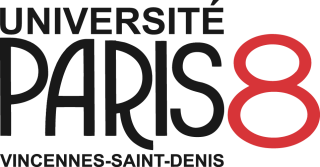 DANS LA BASE DE DONNEES RESSOURCES HUMAINESETAT CIVIL Nom :………………………………………………………………….....Prénom :…………………………………………………………………………Date de naissance :…………………………………………………Lieu de naissance :………………………………………………………Nationalité :……………………………………………………………numéro INSEE :……………………………………………………………Si nationalité étrangère, date de fin de validité du titre de séjour : ………………………………………………………………SITUATION FAMILIALE□ Célibataire			□ Séparé(e) 		□PACS		□Vie maritale□ Marié(e)			□ Divorcé(e) 		□ Veuf(ve)COORDONNEESAdresse personnelle : ………………………………………………………………………………………………………………………………………Code postal :…………………………………………… Ville :……………………………………………………………………………………………..Téléphone :…………………………………………………………Email :…………………………………………………………………………………Personne à prévenir en cas d’urgence : Nom …………………………………………………….Prénom………………………………………N° de téléphone……………………….SITUATION ADMINISTRATIVEEmployeur : ……………………………………………………………………………………………………………………………………………………..Adresse : ………………………………………………………………………………………………………………………………………………………….□ Agent titulaire (ITA, ITRF)				□ MaItre de conférences / Professeur			□ Chargé / Directeur de Recherches 			□ Doctorant / Post Doctorant				□ Vacataire  						□ Stagiaire			□ Autre, précisezLIEN AVEC LA MSH□ Agent permanent□ Coordonnateurs Axe Thème □ Porteur de projet Axe Thème□ GIS IDG PPDDP□ Labex ICCA□ Labex H2H□ IDEFI CreaTIC□ Campus Condorcet □ Autre, précisez : VALIDATIONMaison des Sciences de l’Homme Paris Nord4, rue de la Croix Faron, 93210 Saint-Denis La Plaine l Tél. : 33 (0)1 55 93 93 00 l Fax : 33 (0)1 55 93 93 01 l  http://www.mshparisnord.fr l USR 3258Date et signature du demandeurDate et signature du représentantde la  MSH Paris Nord